РЕШЕНИЕ                                 с.Старое Камкино                                 КАРАР                                                     от «20» сентября 2023 года                                                          № 68О признании утратившим силу решения Совета Старокамкинского сельского поселения Алькеевского муниципального района от 05.11.2014г № 30 « Об утверждении Положения о представлении гражданами, претендующими на замещение муниципальных должностей в муниципальном образовании "Старокамкинское сельское поселение Алькеевского муниципального района", сведений о доходах, об имуществе и обязательствах имущественного характера, а также о представлении лицами, замещающими муниципальные должности в муниципальном образовании "Старокамкинское сельское поселение Алькеевского муниципального района", сведений о доходах, расходах, об имуществе и обязательствах имущественного характера»Совет Старокамкинского сельского поселения Алькеевского муниципального района РЕШИЛ:1. Признать утратившим силу следующие:- Об утверждении Положения о представлении гражданами, претендующими на замещение муниципальных должностей в муниципальном образовании "Старокамкинское сельское поселение Алькеевского муниципального района", сведений о доходах, об имуществе и обязательствах имущественного характера, а также о представлении лицами, замещающими муниципальные должности в муниципальном образовании "Старокамкинское сельское поселение Алькеевского муниципального района", сведений о доходах, расходах, об имуществе и обязательствах имущественного характера», утвержденное решением Совета Старокамкинского сельского поселения Алькеевского муниципального района от 05.11.2014г № 30;- О внесении изменений в решения Совета Старокамкинского сельского поселения Алькеевского муниципального района от 05.11.2014 N 30 « Об утверждении Положения о представлении гражданами, претендующими на замещение муниципальных должностей в муниципальном образовании «Старокамкинское сельское поселение» Алькеевского муниципального района, сведений о доходах, об имуществе и обязательствах имущественного характера, а также о представлении лицами, замещающими муниципальные должности в муниципальном образовании «Старокамкинское сельское поселение» Алькеевского муниципального района", сведений о доходах, расходах, об имуществе и обязательствах имущественного характера»,утвержденное решением Совета Старокамкинского сельского поселения Алькеевского района от 19.12.2015 года № 15.  -« О внесении изменений в решения Совета Старокамкинского сельского поселения Алькеевского муниципального района от 05.11.2014 N 30 « Об утверждении Положения о представлении гражданами, претендующими на замещение муниципальных должностей в муниципальном образовании "Старокамкинское сельское поселение Алькеевского муниципального района", сведений о доходах, об имуществе и обязательствах имущественного характера, а также о представлении лицами, замещающими муниципальные должности в муниципальном образовании "Старокамкинское  сельское поселение Алькеевского муниципального района", сведений о доходах, расходах, об имуществе и обязательствах имущественного характера», утвержденное решением Совета Старокамкинского сельского поселения Алькеевского муниципального района от 21.06. 2022г.№ 51.2. Опубликовать настоящее решение на официальном сайте Алькеевского муниципального района Республики Татарстан в сети Интернет и на Официальном портале правовой информации Республики Татарстан.           Председатель Совета,            Глава Старокамкинского            сельского поселения Алькеевского            муниципального района	                                                                   Ф.А.АкберовТАТАРСТАН РЕСПУБЛИКАСЫӘлки муниципаль районыИске Камка авыл җирлегеСоветыАдресы: 422897, ТР, Әлки районы, Иске Камка авылы, Түбән урамы,1 йорт тел./факс 8(84346) 73-524                                                                                                                   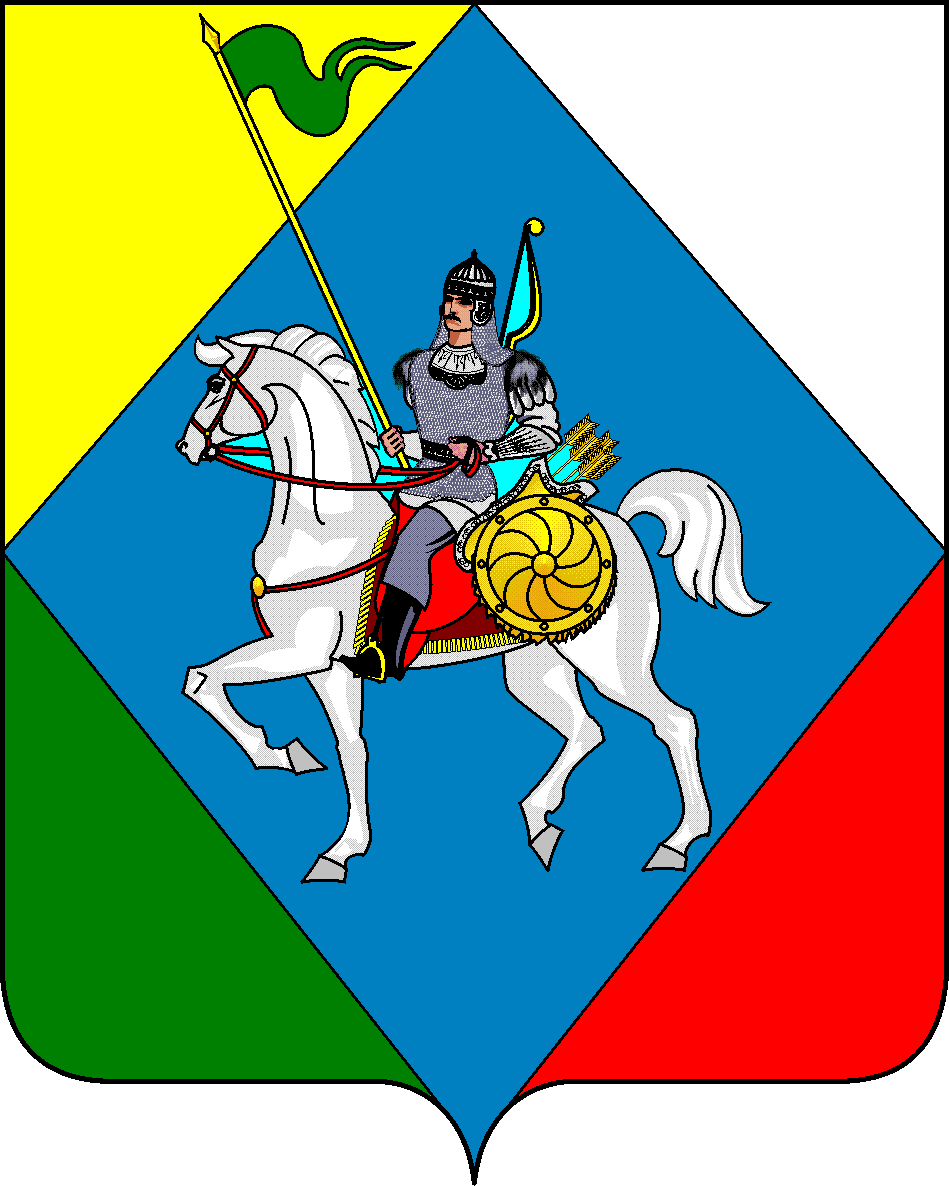 РЕСПУБЛИКА ТАТАРСТАНСовет Старокамкинского сельского поселенияАлькеевского муниципального районаАдрес: 422897, РТ, Алькеевский                       район,  с. Старое Камкино, ул.Нижняя. д.1 тел./факс 8(84346) 73-524                                                                                                                   